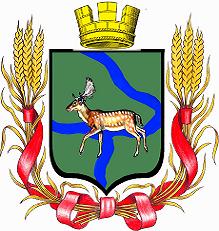 РОССИЙСКАЯ   ФЕДЕРАЦИЯДума  Еланского  городского  поселенияЕланского  муниципального  районаВолгоградской  областиРЕШЕНИЕ  № 258 / 43от  27  декабря  2018  годаОб утверждении бюджета Еланского городского поселения Еланского муниципального района Волгоградской области на 2019 год и плановый период 2020 - 2021 годыЗаслушав и обсудив доклад администрации Еланского городского поселения Еланского муниципального района Волгоградской области «О бюджете Еланского городского поселения Еланского муниципального района Волгоградской области на 2019 год и плановый период 2020 - 2021 годы», руководствуясь подпунктом 2 пункта 10 статьи 35 Федерального Закона от 06 октября 2003 года № 131-ФЗ «Об общих принципах организации местного самоуправления в Российской Федерации», Уставом Еланского городского поселения Еланского муниципального района Волгоградской области,Дума Еланского городского поселенияРешила:Статья 1. Утвердить бюджета Еланского городского поселения Еланского муниципального района Волгоградской области (далее – местный бюджет) на 2019 год по расходам в сумме 71 360 237 рублей, исходя из объема собственных доходов в сумме 50 593 937 рублей, дотаций в сумме 20 766 300 рублей, в том числе субвенций в сумме 42 300 рублей.На 2020 год по расходам в сумме 74 193 156 рублей, исходя из объёма собственных доходов в суме 53 598 856 рубля, дотаций в сумме 20 594 300 рублей, в том числе субвенций в сумме 42 300 рублей.На 2021 год по расходам в сумме 78 534 156 рублей, исходя из объёма собственных доходов в суме 57 939 856 рубля, дотаций в сумме 20 594 300 рублей в том числе субвенций в сумме 42 300 рублей.Статья 2. Установить предельный объём муниципального долга Еланского городского поселения на 2019 год в сумме 250 000 рублей, на 2020 и 2021 - 250 000 рублей.Установить верхний предел муниципального внутреннего долга Еланского городского поселения по состоянию на 1 января 2019 года в сумме 0 рублей, в том числе верхний предел долга по муниципальным гарантиям Еланского городского поселения 0 рублей. На 1 января 2020 года в сумме 0 рублей, в том числе верхний предел долга по муниципальным гарантиям Еланского городского поселения 0 рублей. На 1 января 2021 года в сумме 0 рублей, в том числе верхний предел долга по муниципальным гарантиям Еланского городского поселения 0 рублей.Статья 3. Утвердить Перечень источников дохода бюджета Еланского городского поселения Еланского муниципального района Волгоградской области администрируемых администрацией Еланского городского поселения на 2019 год и на период до 2021 года (согласно приложению 1).Статья 4. Нормативы отчислений от уплаты налогов, пошлин, сборов и иных платежей в бюджет Еланского городского поселения Еланского муниципального района Волгоградской области  на 2019 год и на плановый период 2020 и 2021 годов в соответствии со статьей 61.1, статьей 62 Бюджетного кодекса Российской Федерации действуют нормативы отчислений от уплаты налогов, пошлин, сборов и иных платежей в бюджет Еланского городского поселения Еланского муниципального района Волгоградской области.Статья 5. Установить, что неналоговые доходы бюджета Еланского городского поселения Еланского муниципального района Волгоградской области в 2019 и на период до 2021 года формируются в соответствии со статьёй 62 Бюджетного Кодекса Российской федерации.Статья 6. Поступление доходов в бюджет Еланского городского поселения Еланского муниципального района Волгоградской области на 2019 год и плановый период 2020 и 2021 годах учесть в бюджете Еланского городского поселения Еланского муниципального района Волгоградской области на 2019 год и плановый период 2020 и 2021 годов.Статья 7. Установить, что средства, полученные бюджетными учреждениями, находящимися в ведении органов местного самоуправления муниципального образования и финансируемыми за счет средств местного бюджета, (далее – местные учреждения) от предпринимательской и иной приносящей доход деятельности, подлежат отражению в доходах местного бюджета, учитываются на лицевых счетах, открытых ими в органе осуществляющим кассовое обслуживание исполнения местного бюджета и расходуются местными учреждениями в соответствии со сметами доходов и расходов в пределах остатка средств на их лицевых счетах.Установить, что средства, полученные от предпринимательской и иной приносящей доход деятельности, не могут направляться местными учреждениями на создание других организаций.Установить, что заключение и оплата местными учреждениями договоров, исполнение которых осуществляется за счет средств, получаемых от предпринимательской и иной приносящей доход деятельности, производятся в пределах утвержденных смет доходов и расходов.Статья 8. Утвердить расходы бюджета Еланского городского поселения Еланского муниципального района Волгоградской области на 2019 год и плановый период 2020 и 2021 годов по целевым статьям расходов бюджетов Российской Федерации (согласно приложению 3) к настоящему Решению.Статья 9. Установить, что заключение и оплата местными учреждениями и администрацией Еланского городского поселения договоров, исполнение которых осуществляется за счет средств местного бюджета, производятся в пределах утвержденных им лимитов бюджетных обязательств в соответствии с ведомственной, функциональной и экономической классификациями расходов местного бюджета и с учетом принятых и неисполненных обязательств.Обязательства, вытекающие из договоров, исполнение которых осуществляется за счет средств местного бюджета, принятые местными учреждениями и органами местного самоуправления муниципального образования сверх утвержденных им лимитов бюджетных обязательств, не подлежат оплате за счет средств местного бюджета на 2020 - 2021 годы.Учет обязательств, подлежащих исполнению за счет средств местного бюджета местными учреждениями и органами местного самоуправления муниципального образования, финансируемыми из местного бюджета на основе смет доходов и расходов, обеспечивается через орган, осуществляющий кассовое обслуживание исполнения местного бюджета.Орган, осуществляющий кассовое обслуживание исполнения местного бюджета имеет право приостанавливать оплату расходов местных учреждений и органов местного самоуправления муниципального образования, нарушающих установленный администрацией Еланского городского поселения порядок учета обязательств, подлежащих исполнению за счет средств местного бюджета.Договор, заключенный местным учреждением или органом местного самоуправления муниципального образования с нарушением требований настоящей статьи, либо его часть, устанавливающая повышенные обязательства местного бюджета, подлежат признанию недействительными по иску вышестоящей организации или финансового органа администрации Еланского городского поселения.Статья 10. Установить, что заключение и оплата учреждениями, и другими организациями, финансируемыми из местного бюджета, договоров, исполнение которых осуществляется за счет средств местного бюджета, производится в пределах утвержденных им лимитов бюджетных обязательств в соответствии с ведомственной, функциональной и экономической структурами расходов Еланского городского поселения и с учетом принятых и неисполненных обязательств.Статья 11. Нормативные и иные правовые акты органов местного самоуправления Еланского городского поселения, влекущие дополнительные расходы за счет средств местного бюджета на 2019 - 2021 годы, а также сокращающие его доходную базу, реализуются и применяются только при наличии соответствующих источников дополнительных поступлений в местный бюджет и (или) при сокращении расходов по конкретным статьям местного бюджета на 2019 - 2021 годы, а также после внесения соответствующих изменений в настоящее Решение.В случае если реализация правового акта частично (не в полной мере) обеспечена источниками финансирования в местном бюджете, такой правовой акт реализуется и применяется в пределах средств, предусмотренных на эти цели в местном бюджете на 2019 - 2021 годы.Статья 12. Неиспользованные в 2019 году целевые средства, переданные из районного бюджета в бюджет поселения, подлежат использованию в 2020 году на те же цели.Статья 13. Администрации Еланского городского поселения в соответствии с Решением Думы Еланского городского поселения Еланского муниципального района Волгоградской области от 17 мая 2006 года № 62/10 «О порядке официального обнародования муниципальных правовых актов Еланского городского поселения» опубликовать данное Решение.Статья 14. Настоящее решение вступает в силу с 1 января 2019 года.Председатель ДумыЕланского городского поселения                               В.Ф.КорабельниковГлава Еланскогогородского поселения                                                  Н.А.СавинПриложение 1к решению Думы Еланскогогородского поселенияот 27 декабря 2018 года № 258/43Переченьисточников дохода бюджета Еланского городского поселения Еланского муниципального района Волгоградской области, администрируемых администрацией Еланского городского поселения Еланского муниципального района Волгоградской области на 2019 год и на период до 2020-2021 гг.Приложение 2к решению Думы Еланскогогородского поселенияот 27 декабря 2018 года № 258/43Поступление доходовв бюджет Еланского городского поселения Еланского муниципального района Волгоградской области на 2019 год и на плановый период 2020 и 2021 годовПриложение 3к решению Думы Еланскогогородского поселенияот 27 декабря 2018 года № 258/43Расходная частьбюджета Еланского городского поселения Еланского муниципального района Волгоградской области на 2019 годПриложение 4к решению Думы Еланскогогородского поселенияот 27 декабря 2018 года № 258/43Расходная частьбюджета Еланского городского поселения Еланского муниципального района Волгоградской области на плановый период 2020 годаПриложение 5к решению Думы Еланскогогородского поселенияот 27 декабря 2018 года № 258/43Расходная частьбюджета Еланского городского поселения Еланского муниципального района Волгоградской области на плановый период 2020 годаКод главыКодНаименование902Администраторы Еланского муниципального района9021 11 05013 13 0000 120Доходы, получаемые в виде арендной платы за земельные участки, государственная собственность на которые не разграничена и которые расположены в границах городских поселений, а также средства от продажи права на заключение договоров аренды указанных земельных участков9021 14 06013 13 0000 430Доходы от продажи земельных участков, государственная собственность на которые не разграничена и которые расположены в границах городских поселений941Администрация Еланского городского поселения9411 08 04020 01 0000 110Государственная пошлина за совершение нотариальных действий должностными лицами органов местного самоуправления, уполномоченными в соответствии с законодательными актами Российской Федерации на совершение нотариальных действий9411 11 01050 13 0000 120Доходы в виде прибыли, приходящейся на доли в уставных (складочных) капиталах хозяйственных товариществ и обществ, или дивидендов по акциям, принадлежащим городским поселениям9411 11 02033 13 0000 120Доходы от размещения временно свободных средств бюджетов городских поселений9411 11 02085 13 0000 120Доходы от размещения сумм, аккумулируемых в ходе проведения аукционов по продаже акций, находящихся в собственности городских поселений9411 11 05013 13 0000 120Доходы, получаемые в виде арендной платы за земельные участки, государственная собственность на которые не разграничена и которые расположены в границах городских поселений, а также средства от продажи права на заключение договоров аренды указанных земельных участков9411 11 05025 13 0000 120Доходы, получаемые в виде арендной платы, а также средства от продажи права на заключение договоров аренды за земли, находящиеся в собственности городских поселений (за исключением земельных участков муниципальных бюджетных и автономных учреждений)9411 11 05035 13 0000 120Доходы от сдачи в аренду имущества, находящегося в оперативном управлении органов управления городских поселений и созданных ими учреждений (за исключением имущества муниципальных бюджетных и автономных учреждений)9411 11 07015 13 0000 120Доходы от перечисления части прибыли, остающейся после уплаты налогов и иных обязательных платежей муниципальных унитарных предприятий, созданных городскими поселениями9411 11 08050 13 0000 120Средства, получаемые от передачи имущества, находящегося в собственности городских поселений (за исключением имущества муниципальных бюджетных и автономных учреждений, а также имущества муниципальных унитарных предприятий, в том числе казенных), в залог, в доверительное управление9411 11 09035 13 0000 120Доходы от эксплуатации и использования имущества автомобильных дорог, находящихся в собственности городских поселений9411 11 09045 13 0000 120Прочие поступления от использования имущества, находящегося в собственности городских поселений (за исключением имущества муниципальных бюджетных и автономных учреждений, а также имущества муниципальных унитарных предприятий, в том числе казенных)9411 13 01995 13 0000 130Прочие доходы от оказания платных услуг (работ) получателями средств бюджетов городских поселений9411 13 02995 13 0000 130Прочие доходы от компенсации затрат  бюджетов городских поселений9411 14 01050 13 0000 410Доходы от продажи квартир, находящихся в собственности городских поселений9411 14 02050 13 0000 410Доходы от реализации имущества, находящегося в собственности городских поселений (за исключением движимого имущества муниципальных бюджетных и автономных учреждений, а также имущества муниципальных унитарных предприятий, в том числе казенных), в части реализации основных средств по указанному имуществу9411 14 02052 13 0000 410Доходы от реализации имущества, находящегося в оперативном управлении учреждений, находящихся в ведении органов управления городских поселений (за исключением имущества муниципальных бюджетных и автономных учреждений), в части реализации основных средств по указанному имуществу9411 14 02053 13 0000 410Доходы от реализации иного имущества, находящегося в собственности городских поселений (за исключением имущества муниципальных бюджетных и автономных учреждений, а также имущества муниципальных унитарных предприятий, в том числе казенных), в части реализации основных средств по указанному имуществу9411 14 02050 13 0000 440Доходы от реализации имущества, находящегося в собственности городских поселений (за исключением имущества муниципальных бюджетных и автономных учреждений, а также имущества муниципальных унитарных предприятий, в том числе казенных), в части реализации материальных запасов по указанному имуществу9411 14 02052 13 0000 440Доходы от реализации имущества, находящегося в оперативном управлении учреждений, находящихся в ведении органов управления городских поселений (за исключением имущества муниципальных бюджетных и автономных учреждений), в части реализации материальных запасов по указанному имуществу9411 14 02053 13 0000 440Доходы от реализации иного имущества, находящегося в собственности городских поселений (за исключением имущества муниципальных бюджетных и автономных учреждений, а также имущества муниципальных унитарных предприятий, в том числе казенных), в части реализации материальных запасов по указанному имуществу9411 14 03050 13 0000 440Средства от распоряжения и реализации конфискованного и иного имущества, обращенного в доходы городских поселений (в части реализации материальных запасов по указанному имуществу)9411 14 03050 13 0000 410Средства от распоряжения и реализации конфискованного и иного имущества, обращенного в доходы городских поселений (в части реализации основных средств по указанному имуществу)9411 14 04050 13 0000 420Доходы от продажи нематериальных активов, находящихся в собственности городских поселений9411 14 06013 13 0000 430Доходы от продажи земельных участков, государственная собственность на которые не разграничена и которые расположены в границах городских поселений9411 14 06025 13 0000 430Доходы от продажи земельных участков, находящихся в собственности городских поселений (за исключением земельных участков муниципальных бюджетных и автономных учреждений)9411 15 02050 13 0000 140Платежи, взимаемые органами местного самоуправления (организациями) городских поселений за выполнение определенных функций9411 16 18050 13 0000 140Денежные взыскания (штрафы) за нарушение бюджетного законодательства (в части бюджетов городских поселений)9411 16 25085 13 0000 140Денежные взыскания (штрафы) за нарушение водного законодательства, установленное на водных объектах, находящихся в собственности городских поселений9411 16 33000 00 0000 140Денежные взыскания (штрафы) за нарушение законодательства Российской Федерации о контрактной системе в сфере закупок товаров, работ, услуг для обеспечения государственных и муниципальных нужд9411 16 90050 13 0000 140Прочие поступления от денежных взысканий (штрафов) и иных сумм в возмещение ущерба, зачисляемые в бюджеты городских поселений9411 17 01050 13 0000 180Невыясненные поступления, зачисляемые в бюджеты городских поселений9411 17 02020 13 0000 180Возмещение потерь сельскохозяйственного производства, связанных с изъятием сельскохозяйственных угодий, расположенных на территориях городских поселений (по обязательствам, возникшим до 1 января 2008 года)9411 17 05050 13 0000 180Прочие неналоговые доходы бюджетов городских поселений9412 02 15001 13 0000 150Дотации бюджетам городских поселений на выравнивание бюджетной обеспеченности9412 02 15002 13 0000 150Дотации бюджетам городских поселений на поддержку мер по обеспечению сбалансированности бюджетов9412 02 15009 13 0000 150Дотации бюджетам городских поселений  на частичную компенсацию дополнительных расходов на повышение оплаты труда работников бюджетной сферы9412 02 19999 13 0000 150Прочие дотации бюджетам городских поселений9412 02 20041 13 0000 150Субсидии бюджетам городских поселений на строительство, модернизацию, ремонт и содержание автомобильных дорог общего пользования, в том числе дорог в поселениях (за исключением автомобильных дорог федерального значения)9412 02 27112 13 0000 150Субсидии бюджетам городских поселений на софинансирование капитальных вложений в объекты муниципальной собственности9412 02 29999 13 0000 150Прочие субсидии бюджетам городских поселений9412 02 30024 13 0000 150Субвенции бюджетам городских поселений на выполнение передаваемых полномочий субъектов Российской Федерации9412 02 39999 13 0000 150Прочие субвенции бюджетам городских поселений9412 02 40014 13 0000 150Межбюджетные трансферты, передаваемые бюджетам городских поселений из бюджетов муниципальных районов на осуществление части полномочий по решению вопросов местного значения в соответствии с заключенными соглашениями9412 02 45147 13 0000 150Межбюджетные трансферты, передаваемые бюджетам городских поселений на государственную поддержку муниципальных учреждений культуры, находящихся на территориях сельских поселений9412 02 45160 13 0000 150Межбюджетные трансферты, передаваемые бюджетам городских поселений для компенсации дополнительных расходов, возникших в результате решений, принятых органами власти другого уровня9412 02 49999 13 0000 150Прочие межбюджетные трансферты, передаваемые бюджетам городских поселений9412 18 60010 13 0000 150Доходы бюджетов городских поселений от возврата остатков субсидий, субвенций и иных межбюджетных трансфертов, имеющих целевое назначение, прошлых лет из бюджетов муниципальных районов9412 19 60010 13 0000 150Возврат остатков субсидий, субвенций и иных межбюджетных трансфертов, имеющих целевое назначение, прошлых лет из бюджетов городских поселенийКод бюджетной классификации20192020202112333Д О Х О Д ЫД О Х О Д ЫД О Х О Д ЫД О Х О Д Ы000 101 00000000000000Налог на доходы физических лиц21 002 20022 117 00023 532 000000 103 00000000000000Доходы от уплаты акцизов4 274 7375 871 8568 479 856000 105 00000000000000Налоги на совокупный налог3 328 0003 471 0003 621 000000 106 00000000000000Налоги на имущество19 638 00019 788 00019 956 000000 116 00000000000000Штрафы, санкции, возмещение ущерба2 0002 0002 000000 111 00000000000000Доходы от использования имущества, находящегося в государственной и муниципальной собственности1 870 0001 870 0001 870 000000 113 00000000000000Прочие доходы от оказания платных услуг получателями средств бюджета поселения225 000225 000225 000000 114 00000000000000Доходы от продажи земельных участков250 000250 000250 000000 116 00000000000000Штрафы4 0004 0004 000Всего налоговых и неналоговых доходов50 593 93753 598 85657 939 856Безвозмездные поступления20 766 30020 594 30020 594 300ДОТАЦИИДОТАЦИИДОТАЦИИДОТАЦИИ000 2 02 00000000000000Дотации бюджетам поселений на выравнивание уровня бюджетной обеспеченности16 753 00016 721 00016 721 000СУБВЕНЦИИСУБВЕНЦИИСУБВЕНЦИИСУБВЕНЦИИ000 2 02 00000000000000Административные комиссии42 30042 30042 300000 2 02 00000000000000Прочие межбюджетные трансферты, передаваемые бюджетам городских поселений3 971 0003 831 0003 831 000ВСЕГО ДОХОДОВ:71 360 23774 193 15678 534 156КБКЗа счёт собственных ресурсов (налоговые и неналоговые доходы, субсидия на сбалансированность)За счёт субвенций и субсидийИТОГО01 00Общегосударственные вопросы7 148 22942 3007 190 52903 00Национальная безопасность и правоохранительная деятельность200 000200 00004 00Дорожное хозяйство14 945 0783 037 00017 982 07805 00Жилищно-коммунальное хозяйство41 842 41241 842 41207 00Образование120 000120 00008 00Культура, кинематография2 418 6182 418 61810 00Социальная политика60 00060 00011 00ФК и спорт1 160 000140 0001 300 00012 00Средства массовой информации246 600246 600ВСЕГО РАСХОДОВ (по разделам)68 140 9373 219 30071 360 237КБКЗа счёт собственных ресурсов (налоговые и неналоговые доходы, субсидия на сбалансированность)За счёт субвенций и субсидийИТОГО01 00Общегосударственные вопросы6 490 00042 3006 532 30003 00Национальная безопасность и правоохранительная деятельность300 000300 00004 00Дорожное хозяйство22 219 77722 219 77705 00Жилищно-коммунальное хозяйство38 702 09038 702 09007 00Образование120 000120 00008 00Культура, кинематография2 918 6182 918 61811 00ФК и спорт1 300 0001 300 00012 00Средства массовой информации246 600246 600ВСЕГО РАСХОДОВ (по разделам)72 297 08542 30072 339 385Условно утвержденные расходы1 853 7711 853 771ВСЕГО РАСХОДОВ74 150 85642 30074 193 156КБКЗа счёт собственных ресурсов (налоговые и неналоговые доходы, субсидия на сбалансированность)За счёт субвенций и субсидийИТОГО01 00Общегосударственные вопросы6 490 00042 3006 532 30003 00Национальная безопасность и правоохранительная деятельность300 000300 00004 00Дорожное хозяйство26 484 64526 484 64505 00Жилищно-коммунальное хозяйство36 707 40036 707 40007 00Образование120 000120 00008 00Культура, кинематография2 918 6182 918 61811 00ФК и спорт 1 300 0001 300 00012 00Средства массовой информации246 600246 600ВСЕГО РАСХОДОВ (по разделам)74 567 26342 30074 609 563Условно утвержденные расходы3 924 5933 924 593ВСЕГО РАСХОДОВ78 491 85642 30078 534 156